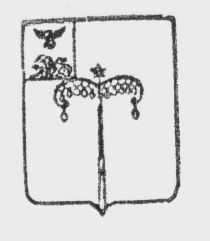 МУНИЦИПАЛЬНЫЙ СОВЕТ МУНИЦИПАЛЬНОГО РАЙОНА «Красногвардейский район»  Белгородской областиШестое  заседание                 РЕШЕНИЕ27 марта 2019 года                                                                                                № 7О назначении на должность председателя контрольно-ревизионной комиссии Красногвардейского районаВ соответствии с Федеральным законом от 06 октября 2003 года № 131-ФЗ «Об общих принципах организации местного самоуправления в Российской Федерации» и статьей 5 Положения о контрольно – ревизионной комиссии Красногвардейского района Белгородской области Муниципальный совет Красногвардейского района р е ш и л: Назначить Фетисова Сергея Ивановича на должность муниципальной службы района председателя контрольно-ревизионной комиссии Красногвардейского района с 03 апреля 2019 года, на условиях срочного трудового договора.Председатель Муниципального совета       Красногвардейского района                                                          Л.Н. Митюшин                   